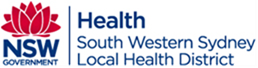 Competency Assessment Form The employee acknowledges they have completed all mandatory orientation as listed below;Read and understood all SWSLHD Standard Operating proceduresCompleted relevant orientation training and competency programCompleted Good Clinical Practice TrainingEmployee nameEmployeeNumberClinical Trials UnitDate commenced employmentCompetencyCompleted Completed Date completedCompetencyYesNoDate completedI have received the CTSU Clinical trials orientation manual and confirm that I read through the contents1. Feasibility, Site Initiation and Start up 2.  Ethics and Governance – An overview 3.  Recruitment, Documentation and Data Management 4.  Informed Consent 5.  Reporting Non Compliance and CAPA management 6.  Safety Assessment and reporting 7.  Monitoring Audits and Inspections 8.  Close Out and archiving 9.  Contracts and Budgets 10. Veeva eISF – self directedRead and understood all SWSLHD Standard Operating procedures as provided on the CTSU websiteCompleted Good Clinical Practice Training within 1 month of commencing employmentAdditional Training as requirede.g. IATA  Dangerous goods trainingSignature of EmployeeSignature of Manager